В соответствии со статей 179.4 Бюджетного кодекса Российской Федерации, на основании Федерального закона от 06.10.2003 № 131-ФЗ «Об общих принципах организации местного самоуправления в Российской Федерации» и руководствуясь  Уставом муниципального образования Сорочинский городской округ Оренбургской области, Совет депутатов муниципального образования Сорочинский городской округ Оренбургской области РЕШИЛ:1. Внести в решение Сорочинского городского Совета от 04.12.2015  № 37 «О дорожном фонде муниципального образования Сорочинский городской округ Оренбургской области» (с учетом изменений от 28.02.2017 № 250, от 28.11.2017 № 359,                   от 29.03.2018 № 385, от 28.09.2018 № 425, от 30.11.2018 № 445, от 11.06.2019 № 491, от 27.11.2019 № 534) (далее – Положение) следующие изменения:1.1. Пункт 2.1. раздела 2 Положения изложить в следующей редакции:«2.1. Объем бюджетных ассигнований дорожного фонда утверждается решением Сорочинского городского Совета о бюджете муниципального образования Сорочинский городской округ на очередной финансовый год (очередной финансовый год и плановый период) в размере не менее прогнозируемого объема доходов бюджета муниципального образования Сорочинский городской округ от:- акцизов на автомобильный бензин, прямогонный бензин, дизельное топливо, моторные масла для дизельных и (или) карбюраторных (инжекторных) двигателей, производимые на территории Российской Федерации, подлежащих зачислению в бюджет  муниципального образования Сорочинский городской округ;-  налога на имущество физических лиц в размере 50%;- государственной пошлины за выдачу разрешения на установку рекламной конструкции;- государственной пошлины за выдачу специального разрешения на движение по автомобильным дорогам общего пользования местного значения Сорочинского городского округа транспортных средств, осуществляющих перевозки опасных, тяжеловесных и (или) крупногабаритных грузов, зачисляемой в бюджет муниципального образования Сорочинский городской округ;- доходов, получаемых в виде арендной платы за земельные участки, государственная собственность на которые не разграничена и которые расположены в границе Сорочинского городского округа, а также средств от продажи права на заключение договоров аренды указанных земельных участков;- доходов от продажи земельных участков, государственная собственность на которые не разграничена и которые расположены в границе Сорочинского городского округа в размере 70%;- штрафов, неустоек, пени, уплаченных в случае просрочки исполнения поставщиком (подрядчиком, исполнителем) обязательств, предусмотренных муниципальным контрактом, заключенным муниципальным органом, казенным учреждением Сорочинского городского округа; - иных штрафов, неустоек, пени, уплаченных в соответствии с законом или договором в случае неисполнения или не надлежащего исполнения обязательств перед муниципальным органом (муниципальным казенным учреждением) Сорочинского городского округа;- платежей, уплачиваемых в целях возмещения вреда, причиняемого автомобильным дорогам общего пользования местного значения Сорочинского городского округа транспортными средствами, осуществляющими перевозки тяжеловесных и (или) крупногабаритных грузов;- субсидий, дотаций и иных межбюджетных трансфертов из бюджетов бюджетной системы Российской Федерации, безвозмездных поступлений от физических и юридических лиц, в том числе добровольных пожертвований, на финансовое обеспечение дорожной деятельности в отношении автомобильных дорог общего пользования местного значения Сорочинского городского округа, а также капитального ремонта и ремонта дворовых территорий многоквартирных домов, проездов к дворовым территориям многоквартирных домов Сорочинского городского округа.». 2. Настоящее решение вступает в силу после его официального опубликования в Информационном бюллетене «Сорочинск официальный», но не ранее 01 января 2021 года и подлежит опубликованию на Портале муниципального образования Сорочинский городской округ Оренбургской области в сети «Интернет» (www.sorochinsk56.ru).3. Контроль за исполнением настоящего решения возложить на постоянную депутатскую комиссию по вопросам по бюджету, муниципальной собственности и социально – экономическому развитию.ПредседательСовета депутатов муниципального образования Сорочинский городской округ Оренбургской области                                    С.В. ФильченкоГлава муниципального образования Сорочинский городской округ                                                                           Т.П. Мелентьева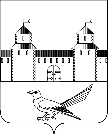 СОВЕТ ДЕПУТАТОВМУНИЦИПАЛЬНОГО ОБРАЗОВАНИЯСОРОЧИНСКИЙ ГОРОДСКОЙ ОКРУГОРЕНБУРГСКОЙ ОБЛАСТИ(II СЕССИЯ ШЕСТОГО  СОЗЫВА)РЕШЕНИЕот 18 ноября 2020 года № 12О внесении изменений в решение Сорочинского городского Совета от 04.12.2015 № 37 «О дорожном фонде муниципального образования Сорочинский городской округ Оренбургской области                     (с учетом изменений от 28.02.2017 № 250,               от 28.11.2017 № 359, от 29.03.2018 № 385,              от 28.09.2018 № 425, от 30.11.2018 № 445,              от 11.06.2019 № 491, от 27.11.2019 № 534) 